Консультация для родителейУченые доказали, что громкая музыка, рок – музыка негативно влияет на печень, сердце, мозг. Громкие ритмы откуда взялись? В древности, средние века осужденных на казнь вели под ритмичные удары барабанов. Так что эти звуки в нашем подсознании сохранились как тревожные. Они вызывают бессознательный страх, возбуждение, отрицательно влияют на здоровье и психику. 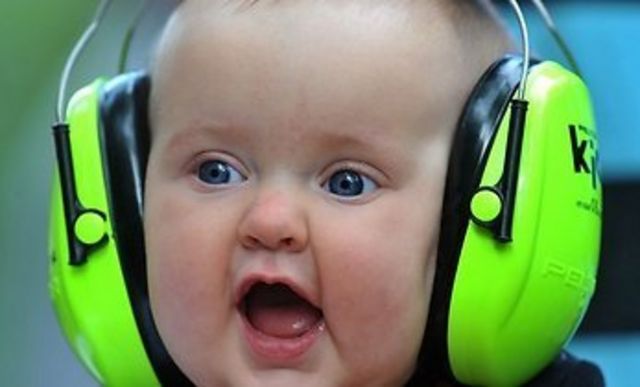 Берегите здоровье детей! Защитите ребенка от разрушающей здоровье музыки!Подготовила воспитатель группы №4Мартьянова Елена Геннадьевна